UNIDADE CONCEDENTERazão Social:			CNPJ:Endereço:			Bairro:CEP:	Cidade:	          UF:	Fone:Supervisor:			Cargo:ESTAGIÁRIO(A)Nome :			Matrícula:Endereço:			Bairro:CEP:	Cidade:	          UF:	Fone:Curso de Licenciatura em Período do Estágio:                                                         	Carga horária: horas/aulaAVALIAÇÃO FINAL DO ESTÁGIO PELO CENTRO DE CIÊNCIAS TECNOLÓGICASRepresentado pelo Professor Orientador de Estágio: UNIVERSIDADE DO ESTADO DE SANTA CATARINA CENTRO DE CIÊNCIAS TECNOLÓGICAS RELATÓRIO DE ESTÁGIO CURRICULARAVALIAÇÃO FINALCarimbo da EscolaCONCEITO FINALNOTAExcelente ( 10,0)Muito Bom ( 9,0)Bom ( 8,0)Regular ( 7,0) Prof. Reprovado ( 4,9)Joinville, ____de dezembro de 2012.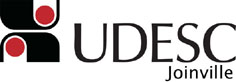 